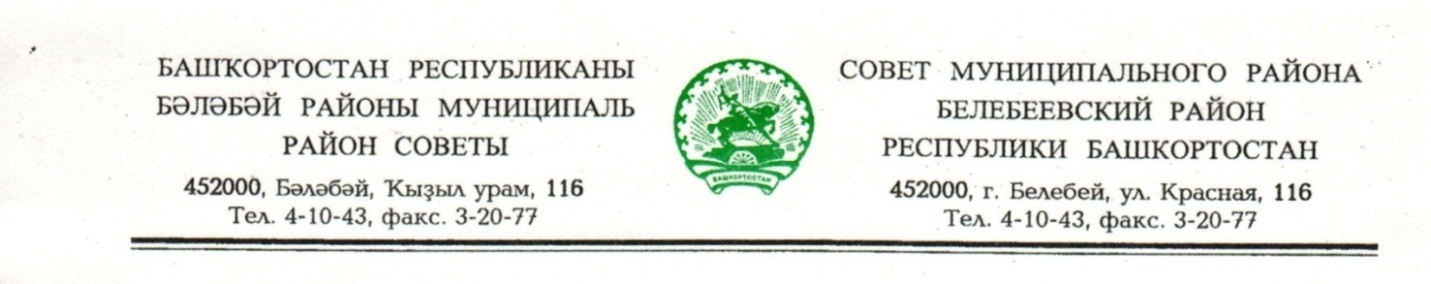 KАРАР                                                                       РЕШЕНИЕ           «05» июль 2019 й.                     № 524                              «05» июля 2019 г.О внесении изменений в решение Совета муниципального районаБелебеевский район Республики Башкортостан от 18 декабря 2015 года№ 525 «Об утверждении Правил землепользования и застройки сельского поселения Метевбашевский сельсовет муниципального района Белебеевский район Республики Башкортостан»Руководствуясь Федеральным законом N 131-ФЗ от 06.10.2003 "Об общих принципах организации местного самоуправления в Российской Федерации", в соответствии со статьями 5.1, 31, 32, 33 Градостроительного кодекса Российской Федерации, ст. 16 Закона Республики Башкортостан от 11 июля 2006 года № 341-з «О регулировании градостроительной деятельности в Республике Башкортостан», Правилами землепользования и застройки сельского поселения Метевбашевский сельсовет муниципального района Белебеевский район Республики Башкортостан, проведенных публичных слушаний, Совет муниципального района Белебеевский район Республики БашкортостанРЕШИЛ:	  1.	Внести в Приложение № 1 решения Совета муниципального района Белебеевский район Республики Башкортостан от 18 декабря 2015 года № 525 «Об утверждении Правил землепользования и застройки сельского поселения Метевбашевский сельсовет муниципального района Белебеевский район Республики Башкортостан» следующие изменения:1.1. В карте градостроительного зонирования Правил землепользования и застройки сельского поселения Метевбашевский сельсовет муниципального района Белебеевский район Республики Башкортостан градостроительную  зону ОД-1 (для общественной, деловой и жилой застройки формирует общественно-деловой центр сельского поселения Метевбашевский сельский совет, включающий объекты сельского значения) в границах земельного участка с кадастровым номером  02:09:080201:12,  расположенного по адресу: Республика Башкортостан, Белебеевский район, Метевбашевский сельсовет, д. Акбасар,                 ул. Центральная, д. 57А перевести в градостроительную зону Ж-1 (зона застройки индивидуальными жилыми домами с личным подсобным хозяйством, не требующим организации санитарно-защитных зон, с земельными участками от 0.10 га до 0.50 га).1.2. В карте градостроительного зонирования Правил землепользования и застройки сельского поселения Метевбашевский сельсовет муниципального района Белебеевский район Республики Башкортостан градостроительную  зону ОД-1 (для общественной, деловой и жилой застройки формирует общественно-деловой центр сельского поселения Метевбашевский сельский совет, включающий объекты сельского значения) в границах земельного участка с кадастровым номером  02:09:080201:44,  расположенного по адресу: Республика Башкортостан, Белебеевский район, Метевбашевский сельсовет, д. Аккаин,                 ул. Центральная, д. 12А перевести в градостроительную зону Ж-1 (зона застройки индивидуальными жилыми домами с личным подсобным хозяйством, не требующим организации санитарно-защитных зон, с земельными участками от 0.10 га до 0.50 га).       2.	Обнародовать настоящее решение в здании Администрации муниципального района Белебеевский район Республики Башкортостан и разместить на официальном сайте муниципального района Белебеевский район Республики Башкортостан www.belebey-mr.ru.       3.  Контроль за исполнением настоящего решения возложить на постоянную Комиссию Совета по промышленности, строительству, жилищно-коммунальному хозяйству, аграрным вопросам, экологии и чрезвычайным ситуациям, транспорту, торговле, предпринимательству и иным видам услуг населению (Зинатов Н.Г.).Председатель Совета                                                                                 В.Н.Петров